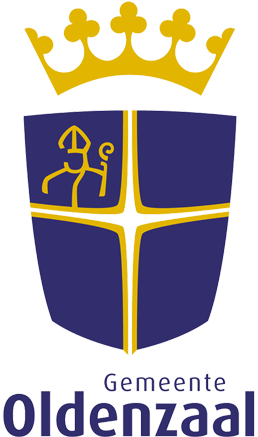 Tuinmetamorfose aanmeldingMaakt u uw voortuin klimaatbestendig? En doet u mee aan de prijsvraag voor het winnen van een tuinmetamorfose? Vul dan dit formulier in en lever het in bij:
WBO Wonen, Spoorstraat 36 in Oldenzaal, of 
gemeente Oldenzaal, ganzenmarkt 1 in Oldenzaal
Door het meedoen aan de prijsvraag geeft u aan dat u instemt met de algemene voorwaarden. Het is belangrijk dat u ook een aantal foto’s inlevert van uw tuin, zo kan de jury beoordelen welke tuinen een metamorfose krijgen. Als u het formulier uitgeprint inlevert kunt u de foto’s daar ook uitgeprint bij in leveren. Als u het formulier mailt kunnen de foto’s in de bijlage.Hoe gaat het in zijn werk? U kunt uw aanvraag inleveren bij de balie van de WBO Wonen of de gemeente Oldenzaal. Daarnaast kunt het formulier natuurlijk ook gewoon sturen naar de gemeente Oldenzaal via info@oldenzaal.nl t.a.v. team ontwikkeling of naar Postbus 354, 7570 AJ Oldenzaal. Ook kan het formulier ingeleverd worden bij de WBO via info@wbowonen.nl of naar spoorstraat 36, 7572 CZ OldenzaalOndertekening Door het ondertekenen van dit aanvraagformulier geeft u aan de algemene voorwaarden voor uw aanvraag te hebben gelezen en deze op te volgen. Wij nemen contact met u op als u gewonnen heeft.Algemene voorwaardenDe actie geldt voor uitsluitend voor voortuinen.
De tuin bevat veel tegels en/of verharding en weinig groen.Lever minimaal 3 foto’s aan waarop duidelijk te zien is dat je tuin bestaat uit tegels e/o verharding en weinig groen. 
Je bent bereid een eigen bijdrage te leveren aan het verwijderen van de verharding/betegeling van de tuin, deze worden kosteloos opgehaald.
Je gaat akkoord met het (laten) aanpassen van jouw tuin naar een klimaat adaptieve tuin. Overleg hierover vindt na het winnen van de prijs plaats.
U kunt zich inschrijven tot en met 21 juni 2019.
Prijs: Er is een budget van €4.000 beschikbaar voor het aanpakken van de tuin, dit is het totaal bedrag voor alle tuinen inclusief ontwerp en uitvoering. Dit bedrag is gereserveerd voor het maken van een ontwerp van de tuin, het doen van de benodigde inkoop en het daadwerkelijke aanpakken van de tuin. 
De tuin wordt nieuw ingericht naar een mooie en een klimaatbestendige tuin. Dit betekent dat de tuin zo aangepast wordt dat het een bijdrage levert aan het verminderen van wateroverlast en/of droogte- en hitteoverlast. In de praktijk betekent dit dat de tuin weinig verharding kent en dat er daarvoor in de plaats veel groen geplant gaat worden. 
De prijswinnaar heeft invloed op het uiteindelijke ontwerp van de tuin. Het ontwerp en de uitvoering zijn echter gebonden aan de eis dat de tuin een wezenlijke bijdrage moet gaan leveren aan het klimaatbestendig maken van de omgeving. 
De tuin blijft na oplevering ongewijzigd vijf jaar in tact. Kleine aanpassing zijn toegestaan als het niet ingaat tegen het doel de tuin klimaat adaptief te maken.
Een bordje blijft na realisatie één jaar in de tuin staan. Op het bordje staat vermeld dat de tuin in samenwerking met de gemeente, WBO wonen en het Zone College is aangepakt. 
Er wordt een foto van de tuin gemaakt en gedupliceerd. Dit dient als voorbeeldtuin voor de inwoners van Oldenzaal.Gegevens aanvragerGegevens aanvragerGegevens aanvragernaam man   vrouwadrespostcode en woonplaatstelefoone-mailDatumNaam aanvragerHandtekening aanvrager